                                                              МБДОУ «Детский сад «Звёздочка» г. Горняк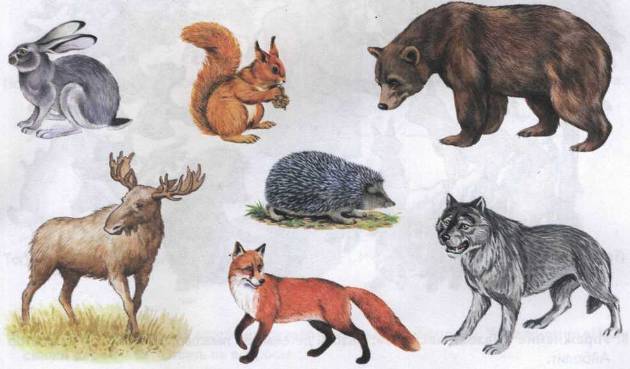                                                                  Выполнила  воспитатель Шубина Е.А.                                                                                                             2015 год.                                                                                                                                                Вид проекта: фронтальный, информационный.Сроки реализации: 2 месяца (среднесрочный)Участники проекта: воспитатели,  дети средней группы, родители.ПроблемаДети в недостаточной степени имеют представление об образе жизни, повадках, питании и жилищах животных наших лесов, о том, как они готовятся к зиме. Дети не владеют обобщающими понятиями, недостаточно полно описывают предметы.ГипотезаИспользование продуктивных видов деятельности, игр, упражнений, небольших рассказов, сказок, стихотворений, малых форм фольклора, создание проблемных ситуаций, привлечение родителей — даст возможность расширить знания детей о жизни диких животных, сформировать устойчивый интерес к живой природе.Краткое описание проектаПроект будет реализовываться с января 2015 г по март 2015г.Участникам проекта будет предложен цикл мероприятий, направленных на решение задач по формированию представлений о жизни диких животных наших лесов, их повадках, питании и жилищах, о том, как они готовятся к зиме.Цикл мероприятий в себя включает НОД, совместную продуктивную деятельность детей и взрослых, игры и упражнения, чтение художественных произведений, а также проблемные ситуации с использованием методов ТРИЗ.ЦельСоздание условий для развития познавательных и творческих способностей детей в процессе проекта.Задачи:Дать детям представления о жизни диких животных наших лесов, об образе жизни, питании, жилищах, как приспосабливаются к жизни в зимних условиях.Развивать умение устанавливать причинно-следственные связи, учить делать выводы.Развивать связную речь, через составление описательных рассказов о животных.Воспитывать интерес к живой природе, любознательность.Активизировать совместную деятельность детей и родителей.Интеграция образовательных областей: познание, коммуникация, чтение художественной литературы, музыка, художественное творчество, физическая культура, социализация, безопасность.Предварительная работа:1) Подбор иллюстративного материала по теме, настольно – печатных игр, дидактических игр, игрушек диких животных, материалов для игр.2) Подбор методической литературы, художественной литературы для чтения, загадок по теме, аудиозаписейОсновной этап:Познание1.Формирование целостной картины мира. Расширение кругозора.2.Формирование элементарных математических представлений3.КонструированиеНОД Тема: «Веселые зверята».Уточнить с детьми названия детенышей животных .НОД Тема: «Путешествие в лес».Обобщить и систематизировать знания о диких животных. Формировать устойчивый интерес к живой природе.НОД Тема: «Как звери к зиме готовятся».Формировать представление о том, как дикие животные приспосабливаются к изменениям погодных условий.НОД Тема: «Сравнение по высоте, количественный счет в пределах 4, порядковый счет».Упражнять в счете в пределах 4,в порядковом счете, сравнение диких животных по высотеНОД Тема: «Теремок для всех зверей» (конструктор)Развивать умения самостоятельно сооружать постройки из крупного конструктора.НОД Тема: «Зайчик» (из бумаги)НОД Тема: «Лиса» (из бумаги)Знакомить с приемами конструирования из бумаги различных зверей.НОД Тема: «Лесные жители» (природный материал) Приобщать детей к изготовлению поделок из природного материала.КоммуникацияЧтение художественной литературыХудожественное творчество.ЛепкаРисование .Аппликация.НОД Тема: «Составление рассказа по картине «Зайцы», «Лиса с лисятами»НОД Тема: «Рассказывание сказки «Теремок» (по иллюстрациям)НОД Тема: «Составление описательных рассказов по игрушкам (дикие животные).Чтение сказки А. Суконцева «Как ежик шубу менял»Чтение рассказа В. Бианки «Как звери готовятся к зиме»Рассказывание сказки Д. Мамин-Сибиряк «Сказка про храброго зайца»Чтение рассказов Е.Чарушина «Про зайчат», «Лисята».Заучивание потешки «Зайчишка-трусишка»Заучивание считалки «Белки зайцев угощали»Заучивание стихотворения В. Орлова «Почему медведь зимой спит»Отгадывание загадок о животных«Отгадай-ка»НОД Тема: «Узнай по контуру»НОД Тема: «Встреча колобка с медведем».НОД Тема: «Грибы для белочки».НОД Тема: «Рукавичка»НОД Тема: «Зайка беленький сидит».МузыкаСоциализация.Дидактические игры.Настольно-печатные игры. Театрализованные игры. Сюжетно-ролевые игры.Слушание музыки «Зайчик». Слова А. Блока, музыкаЮ. Матвеева.Музыкальная игра «Зайка серенький сидит»Игры-имитации (под музыку) «Медведь», «Заяц», Лиса», «Волк».«Один-много»«Детеныши животных»«Кто где живет»«Кого не стало»«Четвертый лишний».«Чей домик»«Домино» (животные)Показ настольного театра  «Теремок».«Строим дом для лесных зверей»,«Больница для зверей»Инсценировка музыкальной сказки «День рождения зайки». Физическая культураПодвижные игрыРабота с родителями«У медведя во бору»«Зайка серенький сидит»«Охотник и зайцы»«Лиса в курятнике»НОД Тема: «Путешествие в зимний лес»Консультация для родителей «Хочу все знать».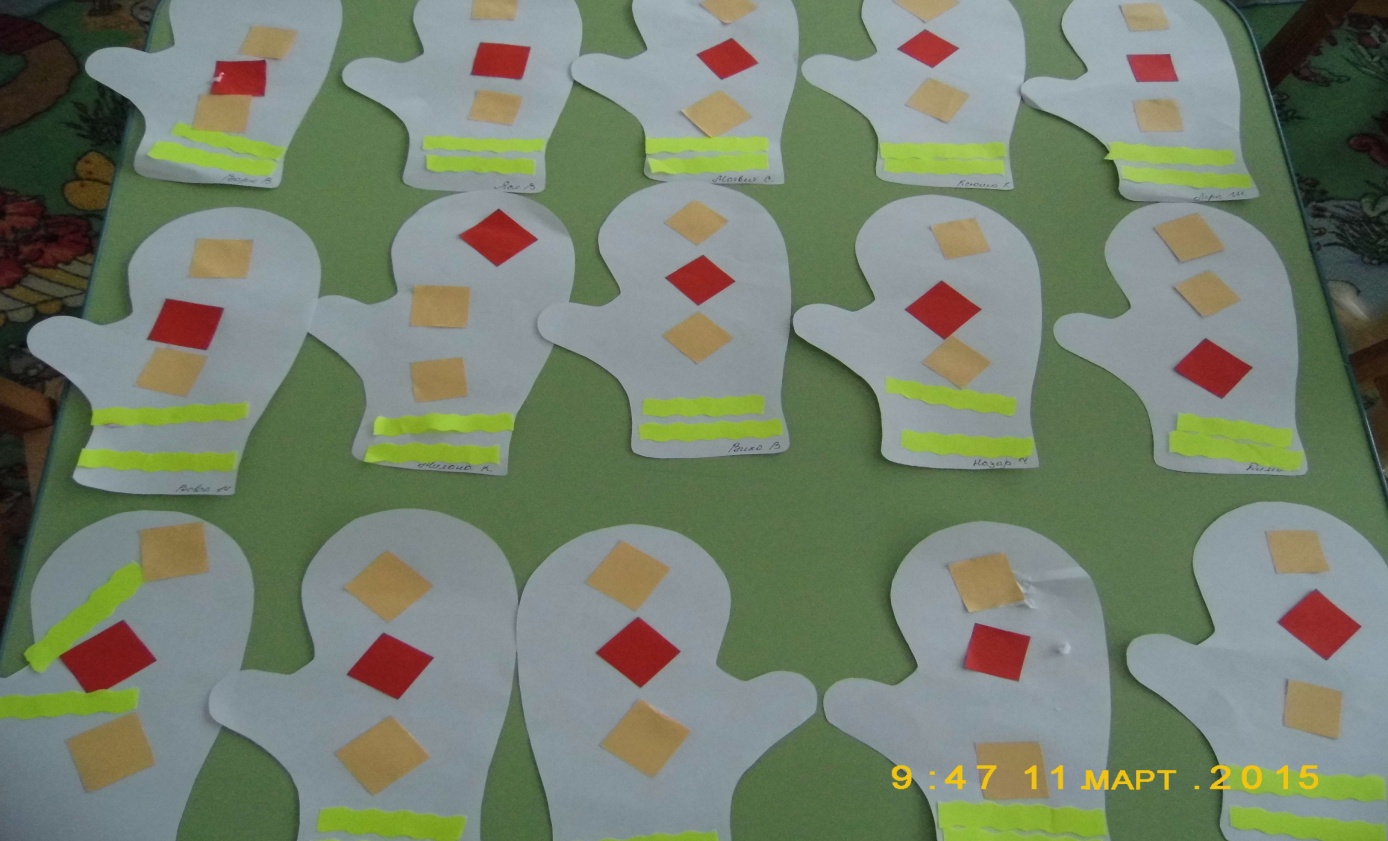 Аппликация «Рукавичка».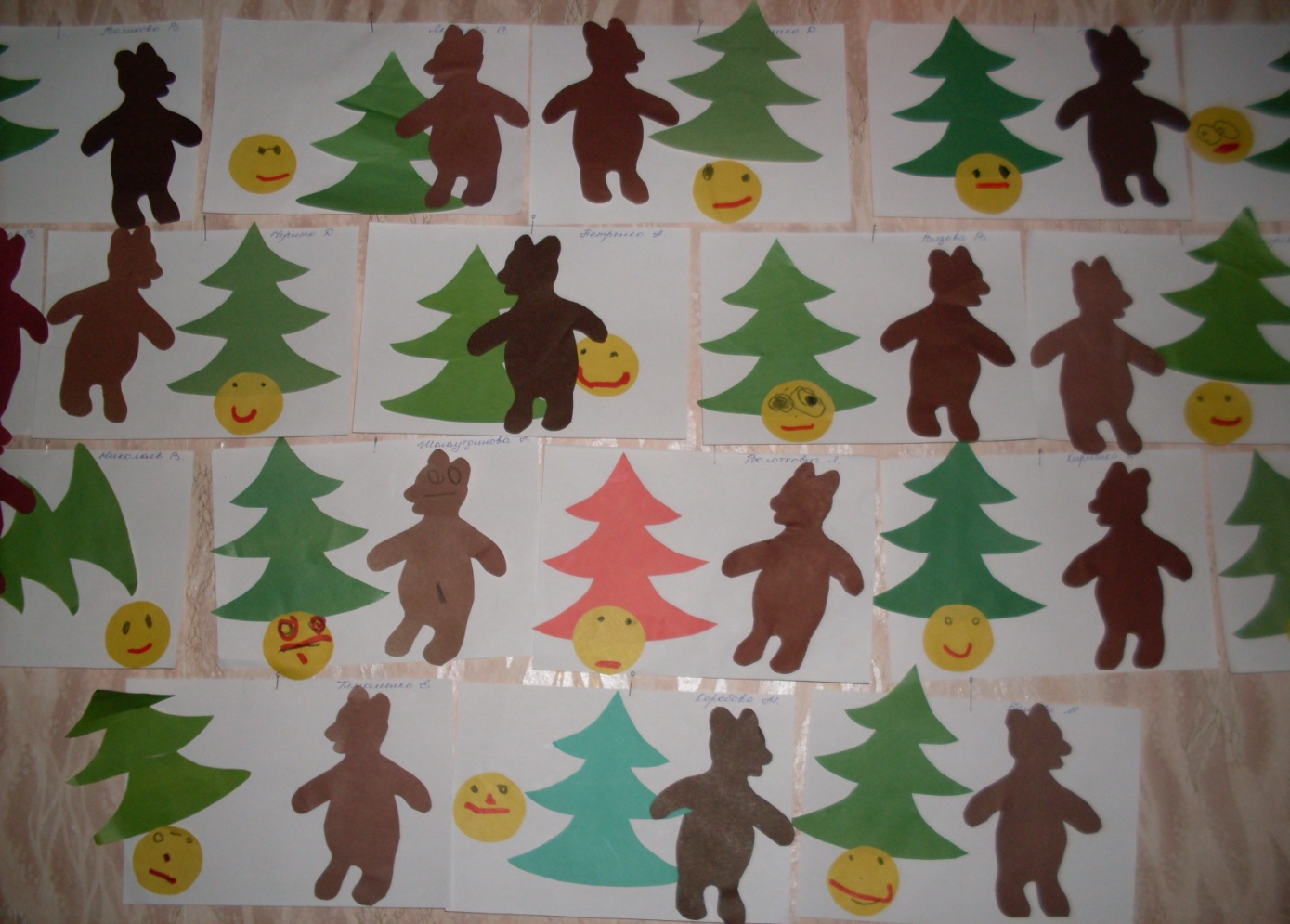 Аппликация «Встреча колобка с медведем».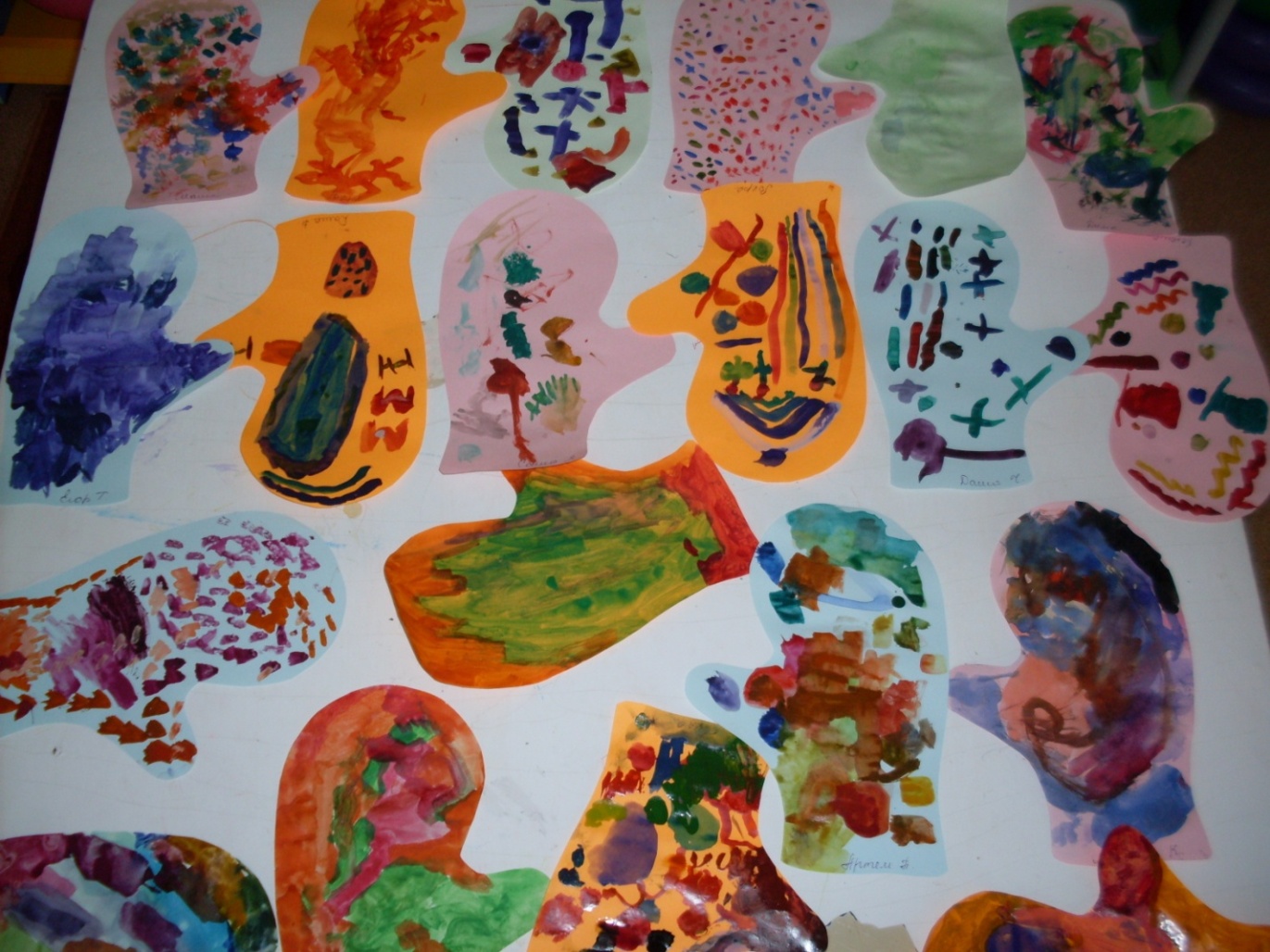 Рисование « Рукавичка».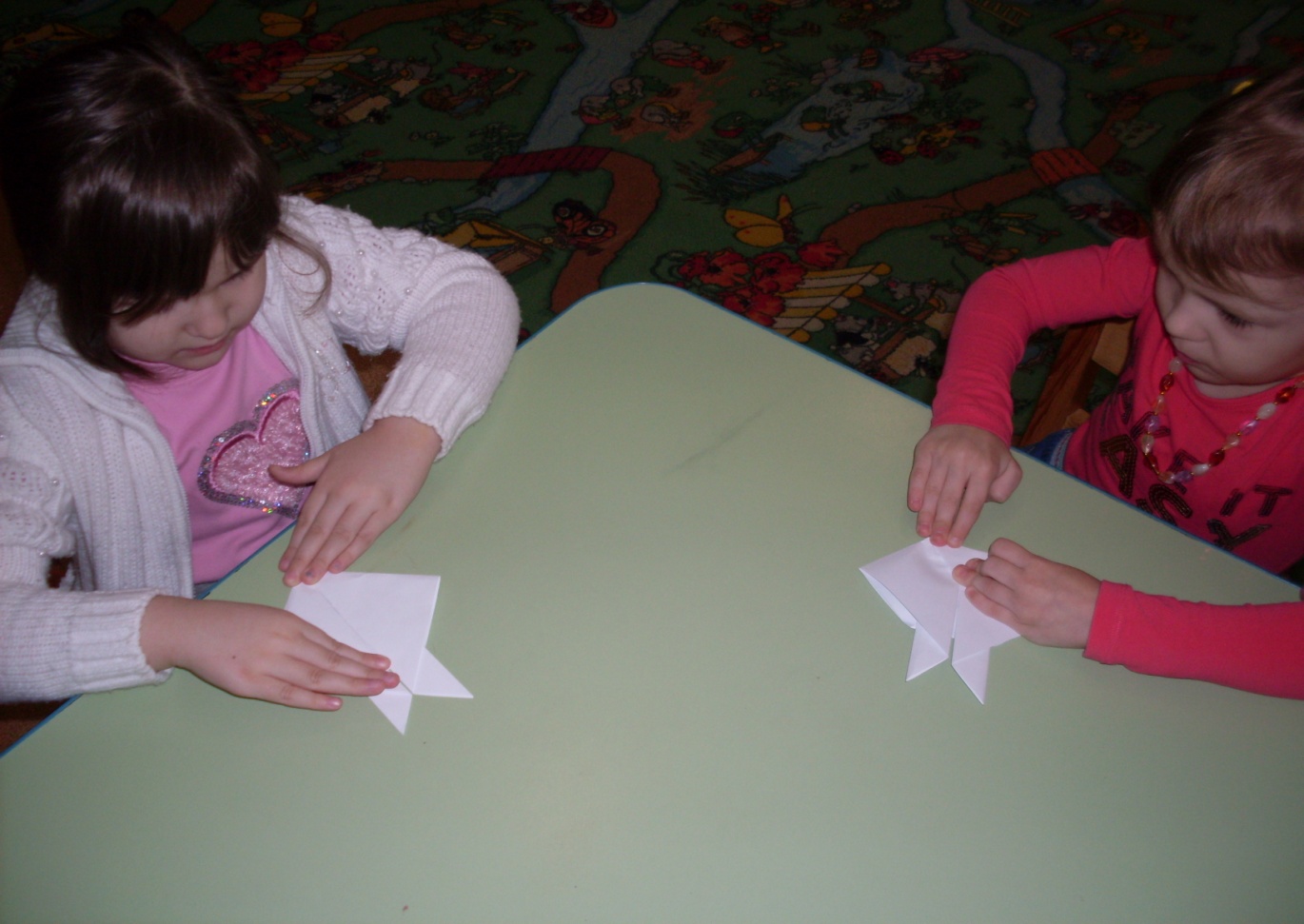 Конструирование из бумаги «Заяц».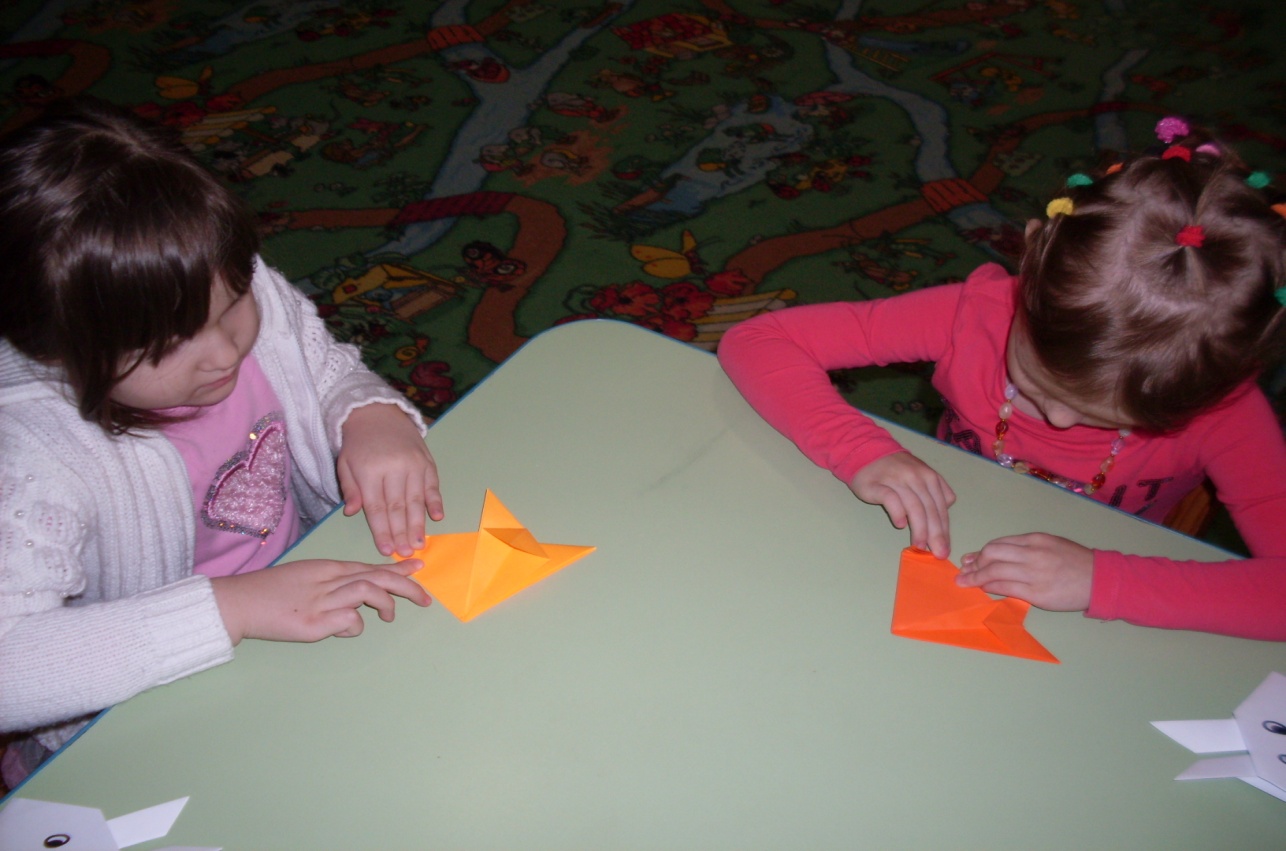 Конструирование из бумаги «Лиса».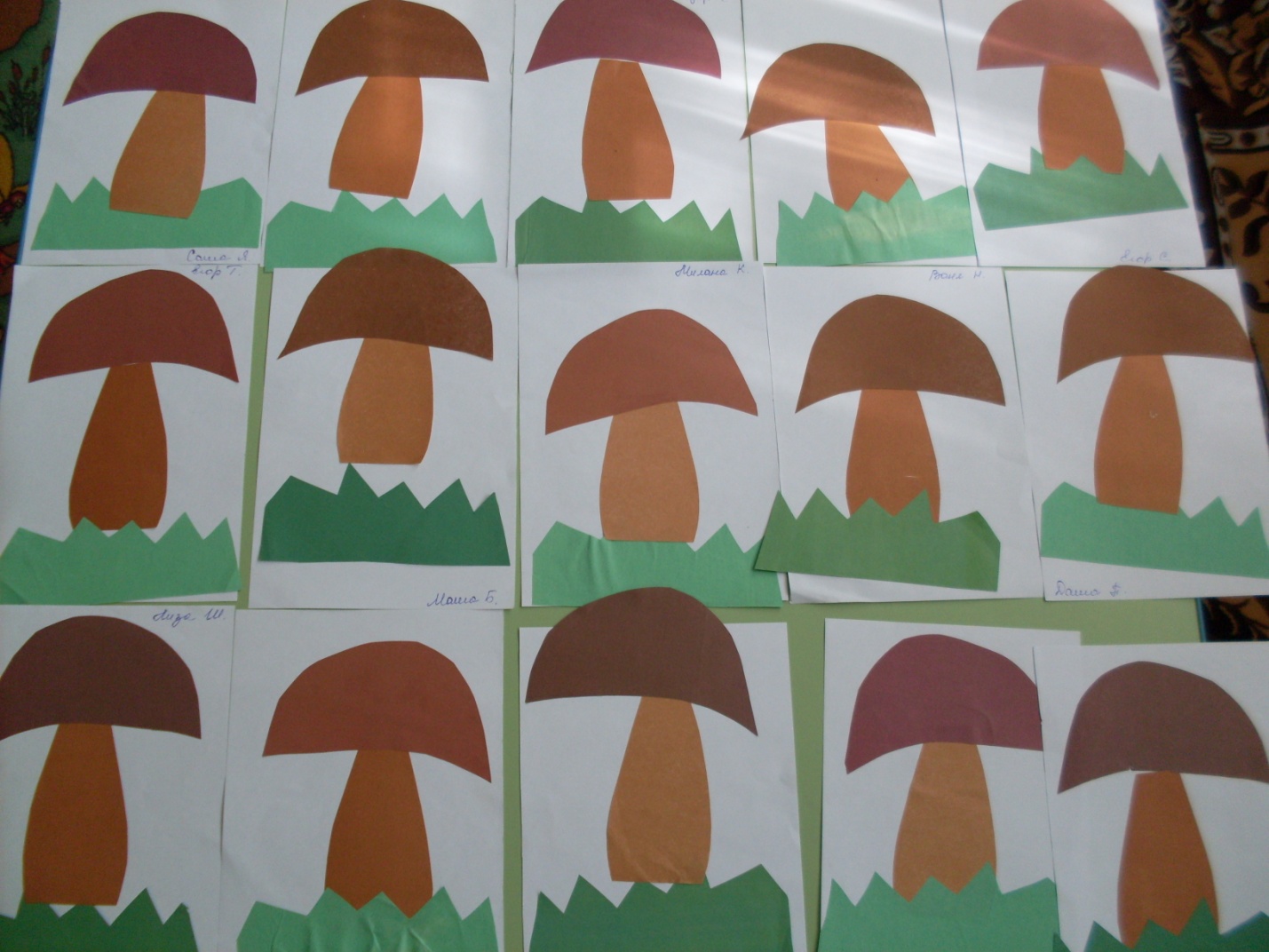 Аппликация «Грибы для белочки».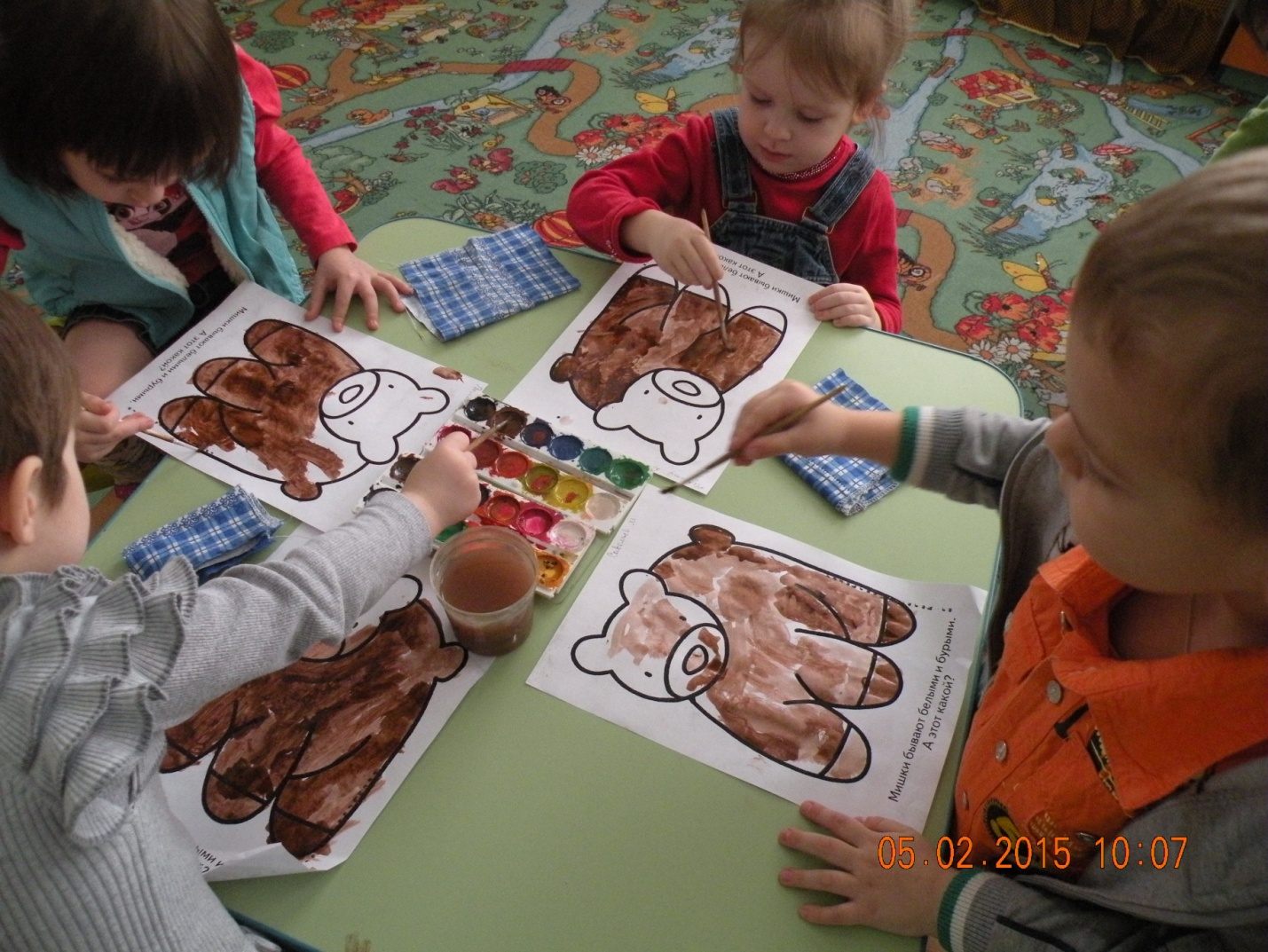 Рисование «Бурый мишка».